ПОЛОЖЕНИЕо проведении Кубка города Нижний Тагил по быстрым шахматамОбщее положение Кубок города Нижний Тагил по быстрым шахматам (далее соревнование) проводится в соответствии с календарным планом официальных физкультурных мероприятий и спортивных мероприятий  города Нижний Тагил на 2023 год, утвержденным Приказом управления по развитию физической культуры, спорта и молодежной политики Администрации города  Нижний Тагил от 22 декабря 2022 года № 420 и в соответствии с правилами по виду спорта «шахматы».Цель и задачиЦель:- выявление сильнейших шахматистов города Нижний Тагил по быстрым шахматам.Задачи:- популяризация и развитие шахмат в городе Нижний Тагил;- повышение мастерства и квалификации шахматистов;- пропаганда здорового образа жизни среди шахматистов. Место, сроки и время проведения соревнованияСоревнование проводится  в течение 2023 года в МБУ ДО «ШШЦ» имени Е.Г. Зудова» (ул. Газетная, 109). Соревнование состоит из 12 турниров. Начало турниров в 11:00. 4. Организаторы проведения соревнованияОбщее руководство  соревнованием осуществляют ОО «Нижнетагильская местная шахматная федерация», МБУ ДО «ШШЦ» имени Е.Г. Зудова». Непосредственное проведение соревнования возлагается  на судейскую коллегию.Главный судья соревнования – А.С. Усова, 2 категория.Требования к участникам и условия их допускаК участию в соревновании допускаются все желающие шахматисты. 6. Программа и условия проведения соревнованияСоревнование проводится по действующим правилам вида спорта «шахматы». Поведение участников регламентируется Положением «О спортивных санкциях в виде спорта «шахматы».С 1 по 11 турниры проводятся по швейцарской системе в 9 туров, 12 (финальный) турнир проводится по круговой системе в 9 туров. Контроль времени – 10  минут до конца партии с добавлением 5 секунд на ход, начиная с первого.Обсчет российского рейтинга гарантируется. Жеребьевка проводится с помощью компьютерной программы Swiss Manager.7. Условия подведения итоговМеста в турнирах определяются по сумме набранных очков. В случае равенства очков места определяются по дополнительным показателям в порядке убывания значимости. В турнирах по швейцарской системе:- усеченный коэффициент Бухгольца;- коэффициент Бухгольца;- большее число побед;- результат личной встречи.В турнире по круговой системе:- личная встреча;- большее число побед;- коэффициент Зонненборг-Бергера.В финальный турнир допускаются десять шахматистов по результатам предыдущих турниров, набравших наибольшее количество кубковых баллов. Подсчет кубковых баллов ведется после каждого турнира. За 1 место присуждается 10 баллов, за 2 место – 9 баллов, за 3 место – 8 баллов и т.д. до 10 места. В случае равенства баллов преимущество получают участники, принявшие участие в большем количестве турниров.8. НаграждениеУчастник, занявший 1 место в финальном турнире, награждается кубком, медалью и грамотой. Участники, занявшие 2-3 места в финальном турнире, награждаются медалями и грамотами. Все участники финального турнира награждаются денежными призами.9. Заявки на участие в мероприятииЗаявки на участие подаются в день проведения турнира.10. Условия финансированияФинансирование соревнования проводится из средств МБУ ДО «ШШЦ» имени Е.Г. Зудова» в соответствии с порядком финансирования и норм расходов официальных физкультурных и спортивных мероприятий, проводимых на территории города Нижний Тагил, утверждённым Приказом управления по развитию физической культуры, спорта и молодёжной политики Администрации города Нижний Тагил от 30 декабря 2021 года № 418.Призовой фонд формируется за счет спонсорских средств.11. Обеспечение безопасности участников и зрителейСоревнование проводится в соответствии с регламентом по организации и проведению официальных физкультурных и спортивных мероприятий на территории Российской Федерации в условиях сохранения рисков распространения СOVID-19 (утвержден 31.07.2020 Министром спорта РФ и Главным санитарным врачом РФ) (с изменениями), постановлением Администрации города Нижний Тагил от 19.03.2020 № 505-ПА «О введении на территории муниципального образования город Нижний Тагил режима повышенной готовности и принятии дополнительных мер по защите населения от новой коронавирусной инфекции (2019-nCoV)» (с изменениями).Обеспечение безопасности участников и зрителей осуществляется в соответствии с постановлением Правительства Российской Федерации от 18.04.2014 № 353 «Об утверждении правил обеспечения безопасности при проведении официальных спортивных соревнований».Оказание первой доврачебной помощи осуществляется в соответствии с приказом Министерства здравоохранения РФ от 01 марта 2016 г. N 134н "О Порядке организации оказания медицинской помощи лицам, занимающимся физической культурой и спортом (в том числе при подготовке и проведении физкультурных мероприятий и спортивных мероприятий), включая порядок медицинского осмотра лиц, желающих пройти спортивную подготовку, заниматься физической культурой и спортом в организациях и (или) выполнить нормативы испытаний (тестов) Всероссийского физкультурно-спортивного комплекса "Готов к труду и обороне". Ответственность за безопасность и медицинское обслуживание участников и зрителей при проведении соревнования возлагается на МБУ ДО «ШШЦ» имени Е.Г. Зудова».Данное положение является официальным вызовом на соревнование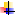 УТВЕРЖДАЮ: Начальник управленияпо развитию физической культуры,спорта и молодежной политики Администрации города Нижний Тагил________________И.Л. ЕремееваСОГЛАСОВАНО: ПрезидентОО «Нижнетагильская местная шахматная федерация» ____________Г.И. АбдуловУТВЕРЖДЕНОприказом  МБУ ДО «ШШЦ» имени Е.Г. Зудова»от __.__.2023 № __